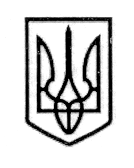 УКРАЇНАСТОРОЖИНЕЦЬКА МІСЬКА РАДАЧЕРНІВЕЦЬКОГО РАЙОНУ ЧЕРНІВЕЦЬКОЇ ОБЛАСТІВИКОНАВЧИЙ КОМІТЕТР І Ш Е Н Н Я21  грудня   2020 року                                                                                   № 252

Про затвердження розпорядження                                                               міського голови  від 18.12.2020 № 491                                                                        «Про розгляд клопотання КП                                                                 «Сторожинецьке ЖКГ»      Керуючись статтею 61 Закону України «Про місцеве самоврядування в Україні», враховуючи  розпорядження міського голови  від 18.12.2020           № 491 «Про розгляд клопотання КП «Сторожинецьке ЖКГ», ВИКОНАВЧИЙ КОМІТЕТ МІСЬКОЇ РАДИ ВИРІШИВ:     1. Затвердити розпорядження міського голови  від 18.12.2020  № 491  «Про розгляд клопотання від 16.12.2020 № 217 КП «Сторожинецьке ЖКГ».      2. Організацію виконання рішення покласти на головних бухгалтерів КП «Сторожинецьке ЖКГ» та Сторожинецької міської ради.     3. Контроль за виконанням цього рішення залишаю за собою.Сторожинецький  міський  голова                              Ігор МАТЕЙЧУК          Підготував:Валентина ДОБРАПогоджено:                  Дмитро БОЙЧУКІгор БЕЛЕНЧУКАурел СИРБУАліна ПОБІЖАНМикола БАЛАНЮК